DJEČJI VRTIĆ  NOVA GRADIŠKA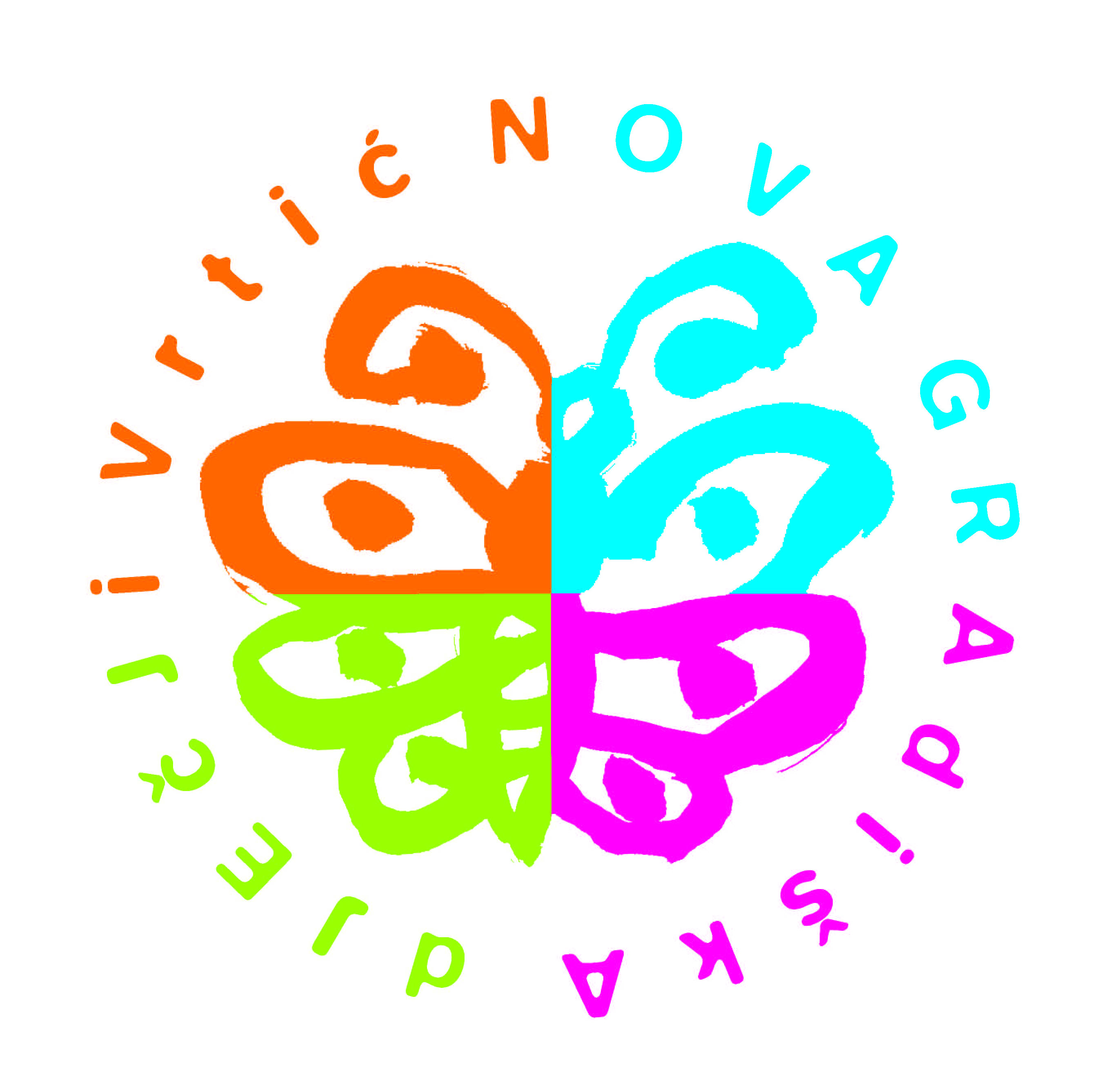 TRG DR. FRANJE TUĐMANA 2.Tel: 035 361 773; 362 452e- mail: cpo.ng@sb.t-com.hr 
ZAHTJEV ZA UPIS DJETETA U PROGRAM PREDŠKOLE PED. GODINA 2018./2019.Program predškole je obavezan za svu djecu u godini prije polaska u osnovnu školu koja nisu obuhvaćena redovitim programima predškolskog odgoja u dječjem vrtiću, djeca školski obveznici  1. 4. 2012.- 31. 3. 2013.IME I PREZIME DJETETA    _____________________________________________________________DAN, MJESEC I GODINA ROĐENJA  ______________________________________________________MJESTO ROĐENJA______________________________  OIB  _________________________________ADRESA STANOVANJA     ______________________________________________________________GRAD ILI OPĆINA STANOVANJA   _______________________________________________________NAZIV I MJESTO OSNOVNE ŠKOLE KOJU ĆE DIJETE POLAZITI:ZDRAVSTVENO STANJE DJETETA:a/ uredna razvojna linijab/ dijete s teškoćama u razvoju – orijentacijska lista vrste teškoće (zaokružiti, moguće više odabira)Oštećenje vidaOštećenje sluhaPoremećaji govorno- glasovne komunikacije i specifične teškoće u učenjuTjelesni invaliditetIntelektualne teškoće (sindromi….)Poremećaji u ponašanju uvjetovani organskim faktorima; poremećaji iz autističnog spektra, autizamPostojanje više vrsta i stupnjeva teškoća u psihofizičkom razvojuDijagnostički postupak za utvrđivanje teškoća (zaokružiti)Vještačenjem stručnog povjerenstva socijalne skrbi  ________________ godineNalaz i mišljenje specijalizirane ustanove (koje) __________________________________
__________________________________________________________________________Nalazom i mišljenjem ostalih stručnjaka (kojih) _____________________________________
____________________________________________________________________________Rehabilitacijski postupak dijete je u tretmanu    DA  /  NE  (zaokružiti), ustanova i vrsta tretmana _________________________________________________________________________________c/ posebne zdravstvene potrebe djeteta   - alergije, dijabetes, bolesti srca,  posebna prehrana, kronična oboljenja, epilepsija, astma, febrilne konvulzije i dr.(koje)______________________________________________________________________________PRIVOLA ZA PROVJERU PODATAKA O ROĐENJU DJETETA U MATICAMA ROĐENIH, UKOLIKO RODITELJ NE PRILAŽE ISPRAVE KOJIMA SE ISTI DOKAZUJU.Sukladno zakonu o zaštiti osobnih podataka, dajem suglasnost vrtiću da izvrši provjeru podataka o rođenju djeteta uvidom u matice rođenih, a u svrhu sklapanja i izvršenju ugovora o ostvarivanju odgovarajućeg programa predškolskog odgoja djeteta u vrtiću.DA/NE  (zaokružiti)PRIVOLA ZA PROVJERU PODATAKA O PREBIVALIŠTU DJETETA I OSTALIH ČLANOVA ZAJEDNIČKOG KUĆANSTVA:Sukladno Zakonu o zaštiti osobnih podataka, dajem suglasnost vrtiću da izvrši provjeru podataka o prebivalištu djeteta i ostalih članova zajedničkog kućanstva uvidom u evidencije prebivališta i boravišta građana, a u svrhu sklapanja i izvršenja ugovora o ostvarivanju odgovarajućeg programa predškolskog odgoja djeteta u vrtiću.DA/NE  (zaokružiti)PRILOŽENA DOKUMENTACIJA (zaokružiti)OSNOVNA DOKUMENTACIJA RODNI LIST ILI IZVADAK IZ MATICE ROĐENIH ILI POTVRDA S PODACIMA O ROĐENJU DJETETA (bez obzira na datum izdavanja isprave), ukoliko nije dana privola da vrtić može sam provjeriti podatke o rođenju djeteta u maticama rođenihUVJERENJE O MJESTU PREBIVALIŠTA DJETETA (ukoliko nije dana privola da vrtić može sam – putem nadležnog gradskog ureda provjeriti podatke o prebivalištu djeteta u evidenciji prebivališta i boravišta građana ) i preslike osobnih iskaznica roditelja/skrbnika OSTALA DOKUMENTACIJAza dijete koje ima specifične razvojne i/ili zdravstvene potrebe: relevantna dokumentacija za utvrđivanje navedenih potreba i statusa djetetaza dijete s teškoćama u razvoju:  nalaz i mišljenje tijela vještačenja ili rješenje Centra za socijalnu skrb o postojanju teškoće u razvoju djetetaza dijete koje živi u iznimno teškim socijalnim i zdravstvenim prilikama: preporuka Centra za socijalnu skrbPotvrdu o obavljenom sistematskom pregledu (priložiti kada dijete krene u program predškole)Knjižicu cijepljenja- fotokopijaIzjavljujem i vlastoručnim potpisom potvrđujem da su podaci navedeni u ovom zahtjevu i priloženoj dokumentaciji točni i potpuni te ovlašćujem vrtić da iste ima pravo provjeravati, obrađivati, čuvati i koristiti u skladu sa Zakonom o zaštiti osobnih podataka i drugim važećim propisima, a u svrhu sklapanja i izvršenja ugovora o ostvarivanju odgovarajućeg programa predškolskog odgoja djeteta u vrtiću.DJEČJI VRTIĆ ZADRŽAVA PRAVO RASPOREDA DJETETA U SKUPINE I OBJEKTENova Gradiška, _________________2018. Potpis podnositelja zahtjeva 	__________________PODACI O DJETETUPODACI O RODITELJIMA/SKRBNICIMAMAJKA/SKRBNIKOTAC/ SKRBNIKIME I PREZIMEADRESA OIBZANIMANJE I STUČNA SPREMAZAPOSLENI KONTAKT TEL/MOB